ZAMIERZENIA WYCHOWAWCZO- DYDAKTYCZNE - PAŹDZIERNIK 2023 W GRUPIE MALUCHÓW.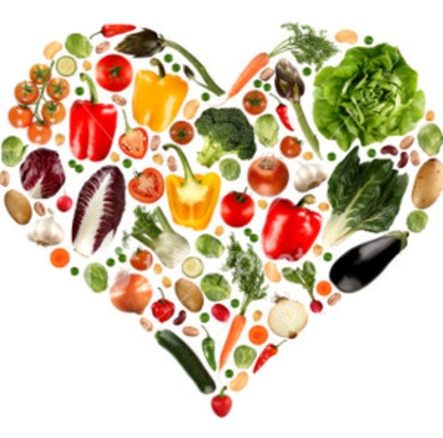 I . W ZDROWYM CIELE ZDROWY DUCH.Odbieranie otaczającego nas świat poprzez różne zmysły Rozpoznawanie i podawanie nazw warzywKształtowanie logicznego myślenia ,kontynuowanie prostych rytmówKształtowanie sprawności manualnej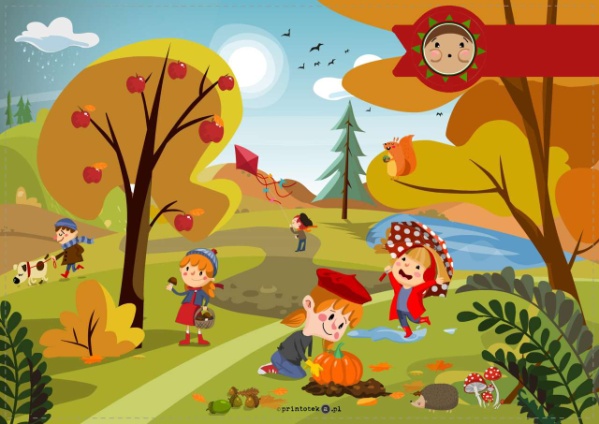 II. JESIENIĄ W PARKU.1.  Rozwijanie słownika czynnego- podawanie nazw i rozpoznawanie kolorów2.  Kształtowanie koordynacji słuchowo-ruchowej 3.  Pokazywanie i podawanie nazw materiału przyrodniczego: orzechy, kasztany, żołędzie, liście4.  Rozwijanie słownika dzieci III . JESIENIĄ W LESIE.  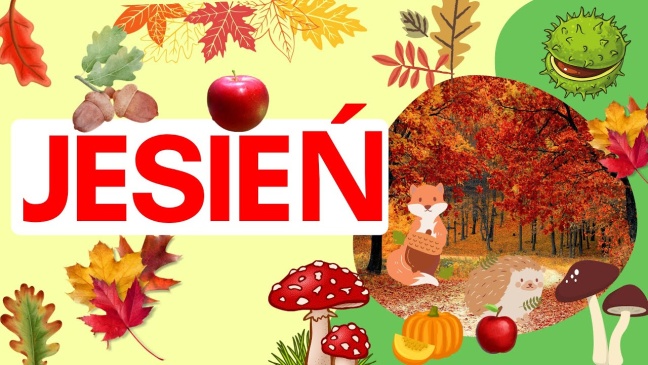 Poznawanie zmian zachodzących w przyrodzie związanych z jesienią  w lesie2.  Kształtowanie umiejętności sprawnego przeliczania w granicach możliwości dzieci.  3.  Kształtowanie umiejętności klasyfikowania według jednej cechy.4.  Rozwijanie koncentracji uwagiIV.    PRZYGOTOWANIA DO ZIMY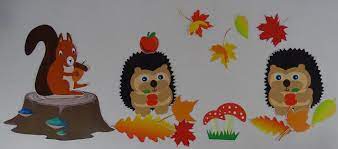 Kształtowanie umiejętności rozróżniania podstawowych figur geometrycznych i nazywanie kolaKształtowanie umiejętności uważnego słuchania utworów literackich.Kształtowanie wrażliwości na potrzeby zwierzątWdrażanie do udziału w zabawach muzyczno-rytmicznych przy piosenkach znanych dzieciom.